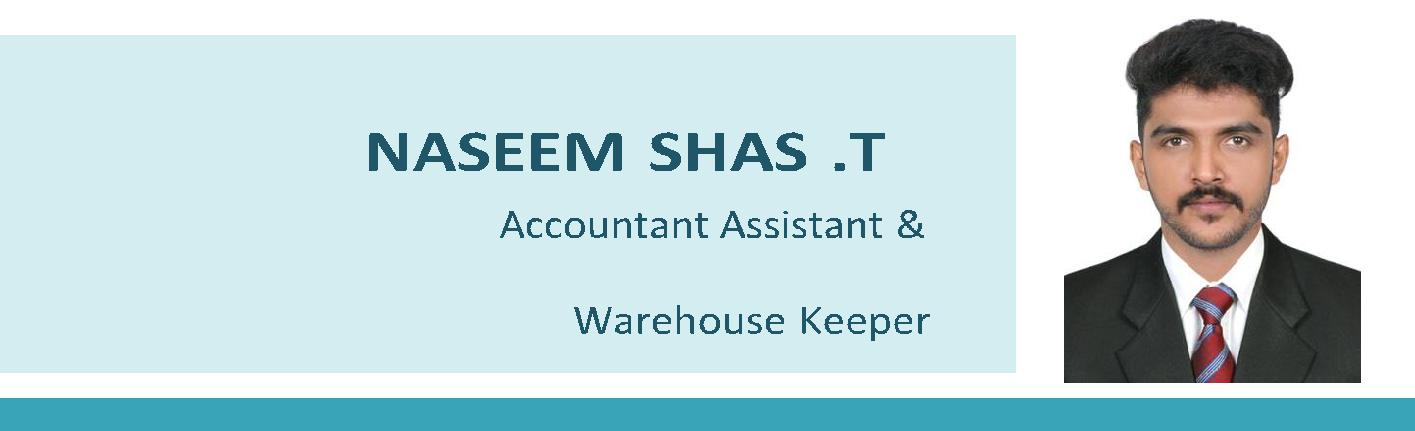 Email: naseem-394302@2freemail.com 4 year’s experience in UAE , Visa - Resident visaEducation Credentials•	PDCFA-Professional Diploma in Computerized - IHT Computer Centre Financial AccountingSecondary Education - CBSE - MES Central School, Tirur – Malappuram,KeralaHigher Education - CBSE - MES Central School, Tirur – Malappuram,KeralaSkillsTactful and skilled in human relationAbility to communicate effectively with a wider range of customersExcellent communication skills when writing reports or memos or when speaking in front of a group of people during a presentation.Technical ExpertiseMicrosoft OfficeTallyMicrosoft PowerPointMicrosoft ExcelComputer skillPeachtree Tarnation & Real Time ProjectMS Access-Manual Accounting, Foreign AccountingComputerized AccountingAdobe PhotoshopWork Experience.Warehouse Keeper & Accountant Supportive Al Ain, UAESales & Marketing : ( 2016 -17) Al wagan, Al Ain ( 2017- 2018) Al Arad, Al AinOffering over 2 years of experience in Warehouse management, Store Keeping & Catering Services.Personal InformationDeclaration:I hereby declare that the above written particulars are true to the best of my knowledge and belief.NASEEM Al AIN, UAEDate Of Birth: 21st August 1998Gender: MaleMarital Status: SingleReligion: SingleReligion: Islam: IslamNationality: IndianLanguages Known: English, Arabic, Hindi, Malayalam.